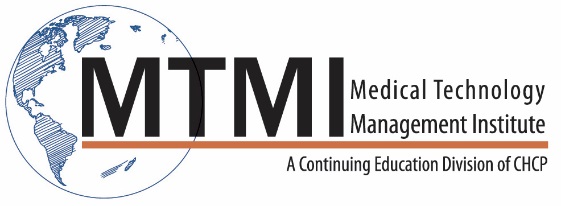 *Faculty				Miranda M. Lyman-Hager, RT(R)(M)				Michele Sisell, RT(R)(M)(BS)			Cheryl Seastrand, RT(R)(M)(BS)Marjorie Denis, RT(R)(M)(MHA)Pam Fulmer, BA, RT(R)(M)(QM)Jerry A. Thomas, MS, DABR, CHP, DABSNM*Faculty assigned by MTMI taking into account availability and expertise.800-765-6864	~    custservice@mtmi.net   ~   www.mtmi.net 